Об утверждении Положения об оплате труда и материальном стимулировании работников, занимающих должности и профессии, не отнесенные к  муниципальным должностям муниципальной службы, и осуществляющих техническое обеспечение деятельности администрации сельского поселения Горьковский сельсовет муниципального района Кушнаренковский район Республики Башкортостан       В соответствии с Трудовым кодексом Российской Федерации,  Федеральным законом от 6 октября 2003 года № 131-ФЗ «Об общих принципах организации местного самоуправления в Российской Федерации», Постановлениями Правительства Республики Башкортостан от 18 апреля 2007 года № 92 «Об оплате труда работников, занимающих должности и профессии, не отнесенные к государственным должностям, и осуществляющих техническое обеспечение деятельности исполнительных органов государственной власти Республики Башкортостан» (с последующими изменениями), от 26 мая 2011 года № 178 «О повышении оплаты труда работников, осуществляющих техническое обеспечение деятельности государственных органов Республики Башкортостан, а также отдельных государственных учреждений Республики Башкортостан», руководствуясь Уставом сельского поселения Горьковский сельсовет муниципального района Кушнаренковский  район РБ, в целях упорядочения оплаты труда работников, занимающих должности и профессии, не отнесенные к муниципальным должностям муниципальной службы, и осуществляющих техническое обеспечение деятельности сельского поселения Горьковский сельсовет муниципального района Кушнаренковский район Республики Башкортостан, Совет сельского поселения Горьковский сельсовет муниципального района Кушнаренковский район Республики Башкортостан РЕШИЛ:          1. Утвердить прилагаемое Положение об оплате труда работников, занимающих должности и профессии, не отнесенные к  муниципальным должностям муниципальной службы, и осуществляющих техническое обеспечение деятельности администрации сельского поселения Горьковский сельсовет муниципального района Кушнаренковский район Республики Башкортостан.      	2. Настоящее решение обнародовать на информационном стенде в здании Администрации сельского поселения Горьковский сельсовет и разместить на официальном сайте сельского поселения.                         3. Настоящее решение вступает в силу со дня официального обнародования. Глава сельского поселенияГорьковский сельсовет                                                          Д.И.Шарафеев                                                                                                                                            Приложение                                                                                                                                                                       к решению Совета                                                                                                                                             сельского поселенияПоложение об оплате труда и материальном стимулировании работников, занимающих должности и профессии, не отнесенные к  муниципальным должностям муниципальной службы, и осуществляющих техническое обеспечение деятельности администрации сельского поселения Горьковский сельсовет муниципального района Кушнаренковский район Республики Башкортостан 1. Настоящее Положение регулирует оплату труда и материального стимулирования работников, занимающих должности и профессии, не отнесенные к  муниципальным должностям муниципальной службы, и осуществляющих техническое обеспечение деятельности администрации сельского поселения Горьковский сельсовет муниципального района Кушнаренковский район Республики Башкортостан.2. Оплата труда работников состоит из:должностного оклада, тарифной ставки;надбавок к должностному окладу, тарифной ставке:а) за классность;б) районного коэффициента;премий по результатам работы;материальной помощи;доплат к должностному окладу, тарифной ставке.3. Размеры должностных окладов (тарифных ставок) работникам устанавливаются согласно приложению № 1 к настоящему Положению.Должностные оклады (тарифные ставки) в дальнейшем могут индексироваться в сроки и пределах повышения должностных окладов (тарифных ставок) работников, осуществляющих техническое обеспечение деятельности органов местного самоуправления муниципального района Кушнаренковский район Республики Башкортостан.4. Работникам выплачиваются:премии по результатам работы (размер премий определяется исходя из результатов деятельности работника и максимальными размерами не ограничивается).5. Порядок премирования работников, указанных в приложении № 1, и оказание им материальной помощи.Размер премии определяется в пределах утвержденного фонда оплаты труда и начисляется пропорционально отработанному времени. При определении размера премии необходимо учитывать:отношение работника к выполнению возложенных на него обязанностей;своевременность и качество выполняемой работы, поручений и заданий;личный вклад в выполнение структурным подразделением возложенных на него задач и функций.По решению руководителя органа местного самоуправления при наличии экономии по фонду оплаты труда работникам выплачивается премия по итогам работы за определенный период.В пределах фонда оплаты труда при предоставлении ежегодного оплачиваемого отпуска работникам один раз в календарном году оказывается материальная помощь в размере двух должностных окладов (тарифных ставок).Материальная помощь вновь принятым работникам выплачивается пропорционально отработанному времени. Решением руководителя органа местного самоуправления при наличии экономии фонда оплаты труда работникам при предъявлении ими подтверждающих документов оказывается материальная помощь в следующих случаях:а) смерти супруга (супруги), родителей, детей работника - по заявлению работника в размере одного должностного оклада (тарифной ставки);б) в связи с бракосочетанием работника - по заявлению работника в размере одного должностного оклада (тарифной ставки);в) по заявлению родственников в связи со смертью работника - выплачивается единовременно одному из близких родственников (супругу, родителям, детям, брату, сестре) или иному лицу, оплачивающему похороны, - в размере одного должностного оклада (тарифной ставки);г) в связи с празднованием юбилейных дат (50, 60, 65 лет для женщин и мужчин и  55 лет для женщин);д) по иным уважительным причинам.Работникам, отдельным распоряжением руководителя органа местного самоуправления, осуществляется единовременная выплата (единовременное поощрение) в связи с праздничными датами в пределах месячного фонда оплаты их труда за счет экономии средств, предусмотренных на оплату труда.6. При утверждении фондов оплаты труда для органов, в которых осуществляется муниципальная служба муниципального района Кушнаренковский район, сверх суммы средств, направляемых для выплаты должностных окладов, тарифных ставок работникам с учетом районного коэффициента, предусматриваются следующие средства на выплату (в расчете на год):премий по результатам работы:рабочим и водителям, указанные в приложении № 1 - в размере 6-кратной суммы тарифных ставок соответствующих работников с учетом установленных надбавок, доплат и районного коэффициента;материальной помощи работникам, указанные в приложении № 1,  - в размере 2-кратной суммы должностных окладов и тарифных ставок работников;установленных настоящим Положением надбавок и доплат по другим основаниям.7. Водителям и техническим работникам устанавливаются следующие надбавки и доплаты, средства для выплаты которых предусматриваются при утверждении фондов оплаты труда с учетом фактически назначенных размеров:доплаты:водителям служебных легковых автомобилей - за ненормированный рабочий день в размере 50 процентов месячной тарифной ставки;надбавки:а) водителям автомобилей - за отработанное в качестве водителя время в следующих размерах:водителям 2-го класса - 25 процентов месячной тарифной ставки;водителям 1-го класса - 50 процентов месячной тарифной ставки;б) уборщикам производственных и служебных помещений - за использование в работе дезинфицирующих средств в размере 10 процентов месячной тарифной ставки.8. При совмещении профессий (должностей), расширении зон обслуживания, увеличении объема работы или исполнении обязанностей временно отсутствующего работника без освобождения от работы, определенной трудовым договором, работнику производится доплата.Размер доплаты устанавливается по соглашению сторон трудового договора с учетом содержания и (или) объема дополнительной работы.Выплаты указанных доплат осуществляются за счет экономии по фонду оплаты труда.9. Премии рабочим и водителям начисляются с учетом районного коэффициента, всех надбавок и доплат.Башkортостан  РеспубликаhыКушнаренко районымуниципаль районыныҢГОРЬКИЙ ауыл советы ауыл  биләмәһе советыБашkортостан  РеспубликаhыКушнаренко районымуниципаль районыныҢГОРЬКИЙ ауыл советы ауыл  биләмәһе советыБашkортостан  РеспубликаhыКушнаренко районымуниципаль районыныҢГОРЬКИЙ ауыл советы ауыл  биләмәһе советы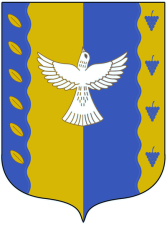 совет сельского поселения горьковский  сельсовет  муниципального  района Кушнаренковский районРеспублики  Башкортостансовет сельского поселения горьковский  сельсовет  муниципального  района Кушнаренковский районРеспублики  БашкортостанЕгерме  етенсе   сакырылышыДвадцать восьмое   заседаниеДвадцать восьмое   заседаниеегерме hигезенсе  ултырышыдвадцать седьмого  созывадвадцать седьмого  созыва                       KАРАР                                                                   «20»   ноябрь   2017 й.РЕШЕНИЕ«20»   ноября   2017 г.РЕШЕНИЕ«20»   ноября   2017 г.                       KАРАР                                                                   «20»   ноябрь   2017 й.№ 129№ 129РЕШЕНИЕ«20»   ноября   2017 г.РЕШЕНИЕ«20»   ноября   2017 г.